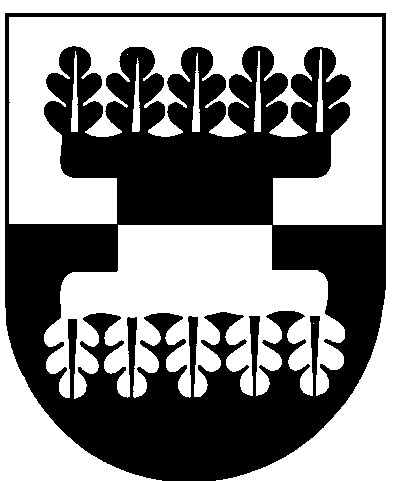 ŠILALĖS RAJONO SAVIVALDYBĖS ADMINISTRACIJOSDIREKTORIUSĮSAKYMASDĖL ASMENINIO ASISTENTO PASLAUGŲ ORGANIZAVIMO                                              2019 m. rugsėjo 3 d. Nr. DĮV-703                                                           ŠilalėVadovaudamasis Lietuvos Respublikos vietos savivaldos įstatymo  29 straipsnio 8 dalies 2 punktu, Asmeninio asistento paslaugų organizavimo ir teikimo tvarkos aprašo, patvirtinto Lietuvos Respublikos socialinės apsaugos ir darbo ministro 2018 m. lapkričio 23 d. įsakymu Nr. A1-657 ,,Dėl Asmeninio asistento paslaugų organizavimo ir teikimo tvarkos aprašo patvirtinimo“, 4 ir 19 punktais:Į p a r e i g o j u:asmeninio asistento paslaugų poreikio vertinimą atlikti Šilalės rajono socialinių paslaugų namų direktoriaus paskirtam socialiniam darbuotojui;sprendimą dėl asmeninio asistento paslaugų skyrimo priimti Šilalės rajono savivaldybės administracijos Socialinės paramos skyriui, vadovaujantis Socialinių paslaugų poreikio asmeniui (šeimai) nustatymo ir skyrimo tvarkos aprašu, patvirtintu Šilalės rajono savivaldybės tarybos 2009 m. lapkričio 5 d. sprendimu Nr. T1-350 ,,Dėl Šilalės rajono socialinių paslaugų poreikio asmeniui (šeimai) nustatymo ir skyrimo tvarkos aprašo patvirtinimo“.  2. T v i r t i n u  sprendimo dėl asmeninio asistento paslaugų asmeniui skyrimo formą (pridedama). 3.  P a v e d u  paskelbti šį įsakymą Šilalės rajono savivaldybės interneto svetainėje www.silale.lt.Šis įsakymas gali būti skundžiamas Lietuvos Respublikos administracinių bylų teisenos įstatymo nustatyta tvarka Lietuvos administracinių ginčų komisijos Klaipėdos apygardos skyriui (H. Manto g. 37, 92236 Klaipėda) arba Regionų apygardos administracinio teismo Klaipėdos rūmams (Galinio Pylimo g. 9, 91230 Klaipėda) per vieną mėnesį nuo šio įsakymo paskelbimo dienos.Administracijos direktorius                                                                           Valdemaras Jasevičius                                                                                    Forma patvirtinta                                                                                                    Šilalės rajono savivaldybės                                                                                                     administracijos direktoriaus                                                                                                        2019 m. rugsėjo 3 d. įsakymu                                                                              Nr. DĮV-703ŠILALĖS RAJONO SAVIVALDYBĖS ADMINISTRACIJOSSOCIALINĖS PARAMOS SKYRIUSSPRENDIMAS DĖL ASMENINIO ASISTENTO PASLAUGŲ SKYRIMO_______________ Nr. ________                                                                               (data)	Vadovaudamasis Lietuvos Respublikos socialinės apsaugos ir darbo ministro 2018 m. lapkričio 23 d. įsakymu Nr. A1-657 „Dėl Asmeninio asistento paslaugų organizavimo ir teikimo tvarkos aprašo patvirtinimo“, atsižvelgdamas į Šilalės rajono socialinių paslaugų namų socialinio darbuotojo _____________________________ pateiktą išvadą ir rekomendaciją, Socialinės paramos skyrius 	n u s p r e n d ž i a	______________________________________________ , gimusiam (-iai) ____________,                                            (vardas, pavardė)                                                                                                              (gimimo data)gyvenamąją vietą deklaravusiam (-iai) ________________________ skirti / neskirti asmeninio      asistento paslaugas (-ų).                                                                             (pabraukti tinkamą)(Arba nurodomos motyvuotos asmeninio asistento paslaugų neskyrimo priežastys.) 	Asmeninio asistento paslaugas teiks:________________________		_______________	 	              __________________     (pareigų pavadinimas)                                  (parašas)			                  (vardas ir pavardė)SU  SPRENDIMU SUSIPAŽINAU____________(parašas)___________________ (asmens (globėjo (rūpintojo), kito teisėto atstovo,astovaujančio suaugusio šeimos nario) vardas ir pavardė) ___________________ (data)Paslaugos teikėjasŠilalės rajono socialinių paslaugų namaiVytauto Didžiojo g. 17,75132 ŠilalėTel. (8 449) 512 50Galimų suteikti asmeninio asistento paslaugų trukmė                                _________ val./ mėn.Asmeninio asistento pagalbą galima teikti šiose veiklose (pažymėti tinkamą)Asmeninio asistento pagalbą galima teikti šiose veiklose (pažymėti tinkamą)Asmens higienaAsmens higienaPrausimasis ir maudymasisKūno dalių priežiūra (dantų valymasis, skutimasis, nagų karpymas)Naudojimasis tualetu (šlapinimosi ir tuštinimosi valdymas)Rengimasis (viršutinių ir apatinių drabužių vilkimasis, batų avimasis, tinkamos aprangos pasirinkimas)MitybaMitybaMaitinimasis (valgymas, gėrimas, rijimas)Daiktų pakėlimas ir laikymas mitybos proceseJudėjimas / mobilumasJudėjimas / mobilumasĖjimasLipimas laiptaisJudėjimas naudojantis judėjimo priemonėmisPersikėlimasSocialiniai santykiai ir aplinkaSocialiniai santykiai ir aplinkaKalbėjimas (pranešimų kūrimas bendraujant) ir (ar) kalbos suvokimas (pranešimų priėmimas bendraujant)Disponavimas finansiniais ištekliaisOrientavimasis laike ir aplinkoje, savivoka bei dienos režimo laikymasisVaistų vartojimasSocialinis bendravimasPoilsis ir laisvalaikisKita veiklaKita veiklaBendru paslaugų gavėjo ir asmeninio asistento sutarimu teikiama pagalba